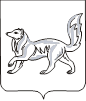 АДМИНИСТРАЦИЯ ТУРУХАНСКОГО РАЙОНАКРАСНОЯРСКОГО КРАЯП О С Т А Н О В Л Е Н И Е14.04.2020                                      с. Туруханск                                           № 224 - пОб утверждении административного регламента предоставления муниципальной услуги «Приём уведомления о планируемом сносе объекта капитального строительства, о завершении сноса объекта капитального строительства, расположенных на межселенной территории Туруханского района»	Во исполнение Федерального закона от 27.07.2010 № 210-ФЗ «Об организации предоставления государственных и муниципальных услуг», на основании статьи 55.31 Градостроительного кодекса Российской Федерации, руководствуясь статьями 47, 48 Устава муниципального образования Туруханский район, ПОСТАНОВЛЯЮ:Утвердить административный регламент предоставления муниципальной услуги «Приём уведомления о планируемом сносе объекта капитального строительства, о завершении сноса объекта капитального строительства, расположенных на межселенной территории Туруханского района» согласно приложению.Общему отделу администрации Туруханского района (Е.А. Кунстман)   опубликовать   данное   постановление   в   общественно-политической газете Туруханского района «Маяк Севера» и разместить на официальном сайте муниципального образования Туруханский район в сети Интернет.Контроль за исполнением настоящего постановления возложить на заместителя Главы Туруханского района О.С. Вершинину.Постановление вступает в силу в день официального опубликования в общественно-политической газете Туруханского района «Маяк Севера».Глава Туруханского района                                                                   О.И. Шереметьев